Proposed Enhanced Transition DatesGroup 1 – Week beginning 6th March, 13th March, 20th March and 27th MarchGroup 2 – Week beginning 17th April, 24th April, 1st May and 8th May 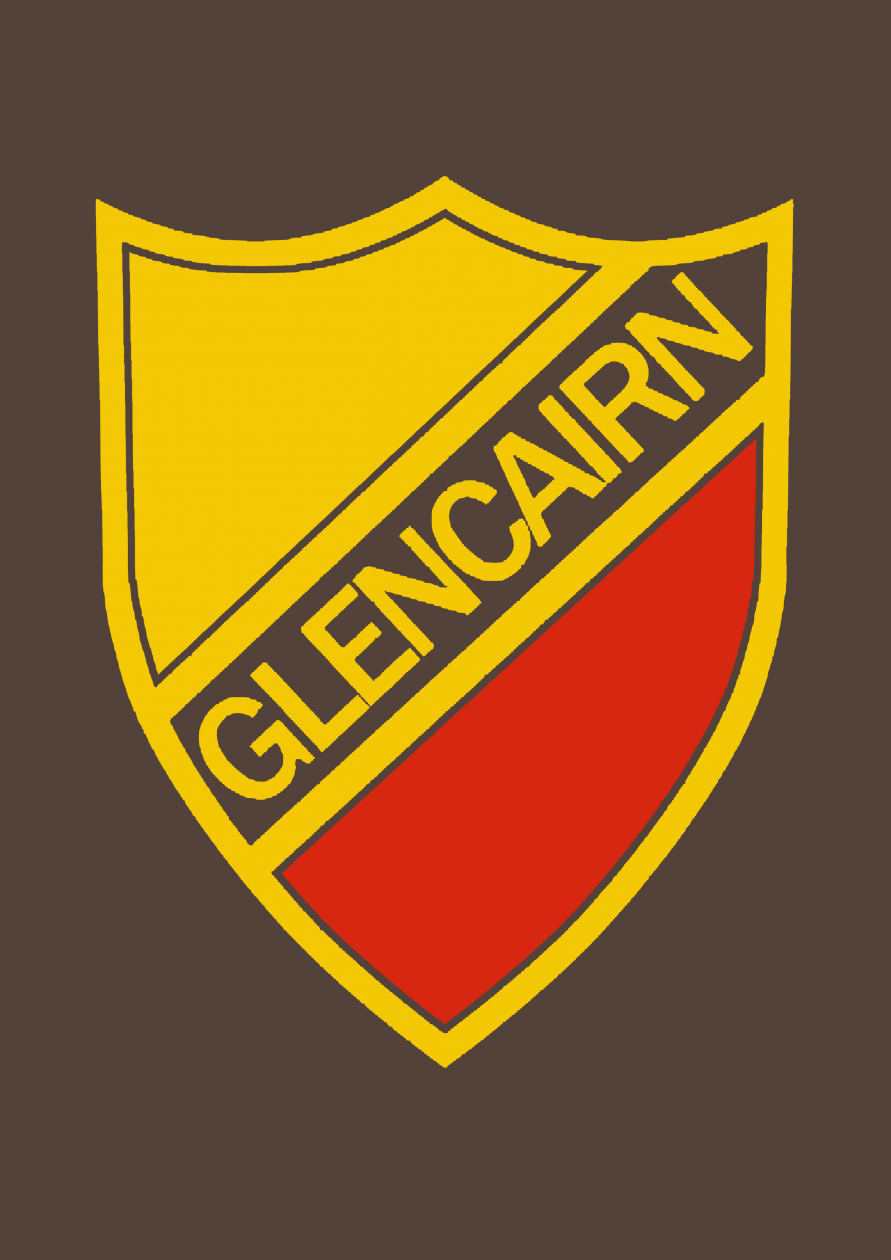 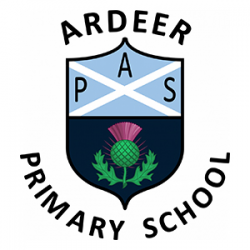 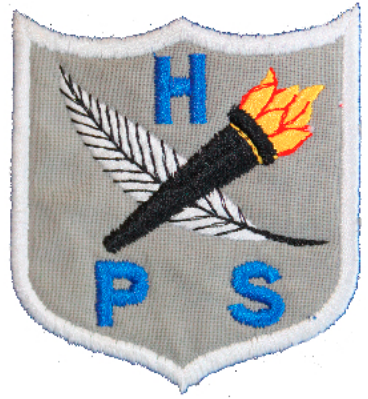 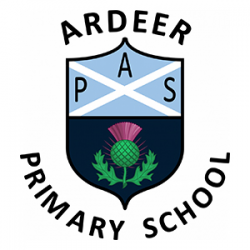 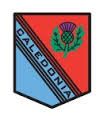 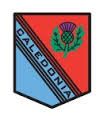 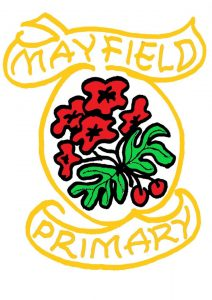 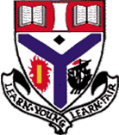 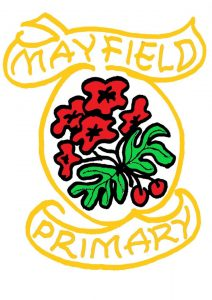 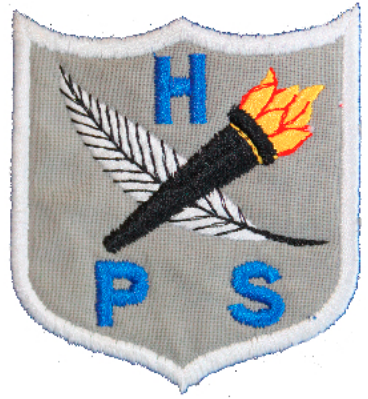 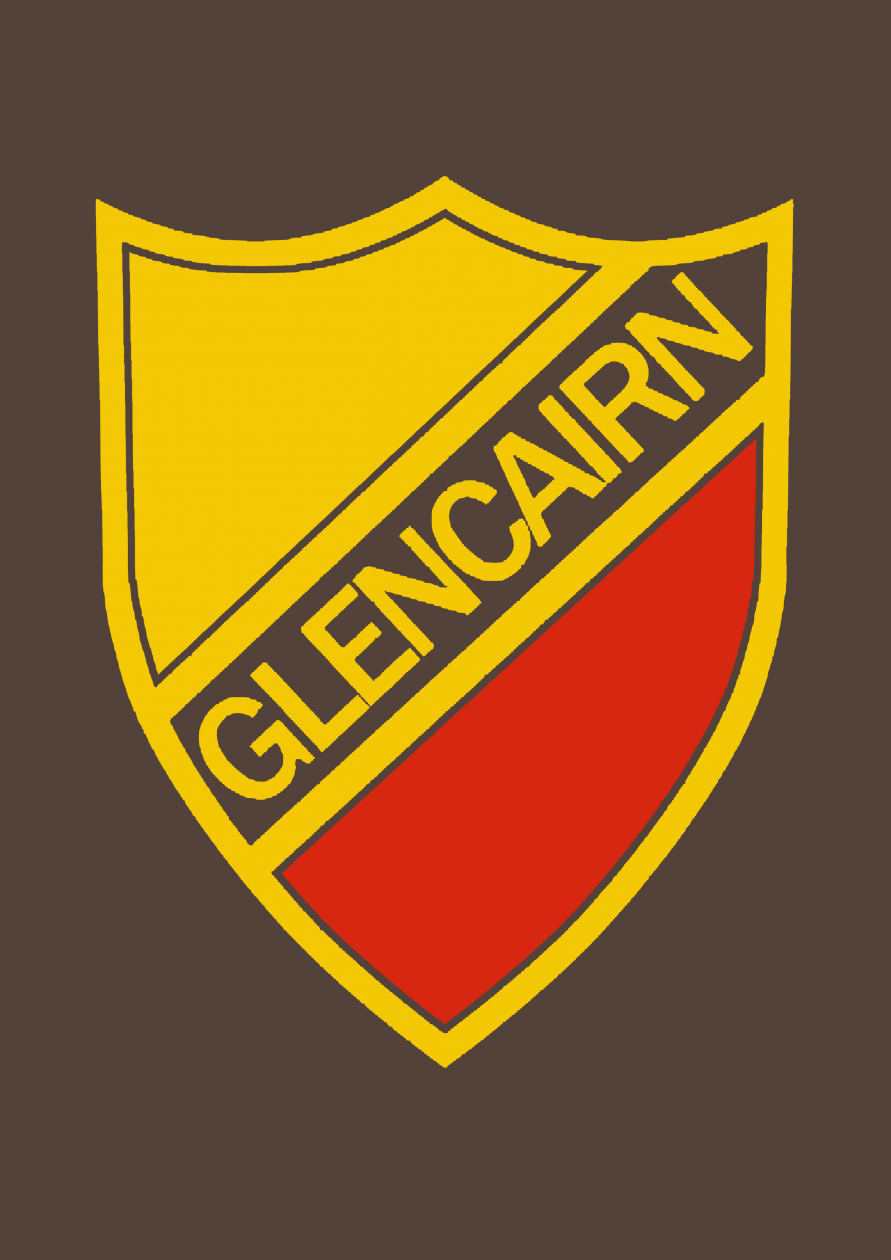 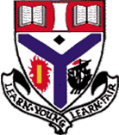 